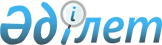 Об очередном призыве граждан Республики Казахстан на срочную воинскую службу в апреле-июне и октябре-декабре 2011 года
					
			Утративший силу
			
			
		
					Постановление акимата Талгарского района Алматинской области от 25 марта 2011 года N 03-271. Зарегистрировано Управлением юстиции Талгарского района Департамента юстиции Алматинской области 08 апреля 2011 года N 2-18-126. Утратило силу - Постановлением акимата Талгарского района Алматинской области от 27 марта 2012 года N 03-163      Сноска. Утратило силу - Постановлением акимата Талгарского района Алматинской области от 27.03.2012 N 03-163.      Примечание РЦПИ:

      В тексте сохранена авторская орфография и пунктуация.       

В соответствии с подпунктом 8) пункта 1 статьи 31 Закона Республики Казахстан "О местном государственном управлении и самоуправлении в Республике Казахстан", пунктом 3 статьи 19, пунктом 1 статьи 20, пунктом 1 статьи 23 Закона Республики Казахстан "О воинской обязанности и воинской службе", и Указом Президента Республики Казахстан от 03 марта 2011 года N 1163 "Об увольнении в запас военнослужащих срочной воинской службы, выслуживших установленный срок воинской службы, и очередном призыве граждан Республики Казахстан на срочную воинскую службу в апреле - июне и октябре-декабре 2011 года", на основании Постановления Правительства Республики Казахстан от 11 марта 2011 года N 250 "О реализации Указа Президента Республики Казахстан от 3 марта 2011 года N 1163" акимат Талгарского района ПОСТАНОВЛЯЕТ:



      1. Акимам городских, сельских округов организовать и обеспечить очередной призыв в апреле-июне и октябре-декабре 2011 года граждан мужского пола в возрасте от восемнадцати до двадцати семи лет, не имеющих права на отсрочку или освобождение от призыва, а также граждан, отчисленных из учебных заведений, не достигших двадцати семи лет и не выслуживших установленные сроки воинской службы по призыву, через призывной участок государственного учреждения "Объединенный отдел по делам обороны города Талгар", расположенного по адресу: город Талгар улица Павлова, 22/а.



      2. Для проведения призыва граждан на воинскую службу создать районную призывную комиссии согласно приложения 1.



      3. Утвердить порядок призыва граждан на воинскую службу согласно приложениям 2 и 3.



      4. Акимам городских, сельских округов в период призыва в ряды Вооруженных сил в апреле-июне и октябре-декабре 2011 года организовать оповещение и доставку граждан на призывной участок.



      5. Начальнику районного управления внутренних дел (Койшыбаеву Ильясу Абдеевичу по согласованию) в пределах своих полномочий организовать поиск и доставку граждан уклоняющихся от исполнения воинской обязанности, организовать работу по охране общественного порядка на призывном участке в период призыва и отправки призванных в ряды Вооруженых сил Республики Казахстан.



      6. Постановление акимата Талгарского района от 07 сентября 2010 года N 09-703 "Об очередном призыве граждан Республики Казахстан 1983-1992 годов рождения на срочную воинскую службу в октябре-декабре 2010 года" (зарегистрировано в Управлении юстиции Талгарского района в государственном реестре нормативных правовых актов 05 октября 2010 года за N 2-18-112, опубликовано в газете "Талгар" от 16 октября 2010 года N 45 (3918) считать как утративший силу в связи с исполнением.



      7. Контроль за исполнением настоящего постановления возложить на заместителя акима района Садыкову Райхан Нурмурзаевну.



      8. Настоящее постановление вводится в действие по истечении десяти календарных дней со дня его первого официального опубликования.      Аким района                                Умралиев Т.      СОГЛАСОВАНО:      Главный врач государственного

      коммунального казенного предприятия

      "Районная больница

      Талгарского района"                        Кульсеитов Нурлан Габбасович

      25 марта 2011 года      Начальник государственного

      учреждения "Объединенный отдела

      по делам обороны г.Талгар"                 Азноварян Владимир Сумбатович

      25 марта 2010 года      Начальник Талгарского районного

      управления внутренних дел                  Койшыбаев Ильяс Абдеевич

      25 марта 2010 года

Приложение 1

к постановлению акимата

Талгарского района N 03-271

от 25 марта 2011 года

"Об очередном призыве

граждан Республики Казахстан

на срочную воинскую

службу в апреле-июне и

октябре-декабре 2011 года" 

Состав районной призывной комиссии

      1. Азноварян Владимир Сумбатович председатель комиссии, начальник Государственного учреждения "Объединенный отдел по делам обороны г.Талгар";



      2. Хасенов Даурен Кайыржанович Заместитель председателя комиссии, ведущий специалист общего отдела аппарата акима района, (по согласованию);      Состав комиссии:

      3. Керимкулов Канат Темиргалиевич заместитель начальника районного управления внутренних дел по административной службе, (по согласованию);



      4. Крабаева Калжан Аблаевна председатель медицинской комиссии, врач центральной районной поликлиники, (по согласованию);



      5. Хамраева Раногуль Абдрашитовна секретарь комиссии, медицинская сестра центральной районной поликлиники, (по согласованию).

Приложение 2

к постановлению акимата

Талгарского района N 03-271

от 25 марта 2011 года

"Об очередном призыве

граждан Республики Казахстан

на срочную воинскую

службу в апреле-июне и

октябре-декабре 2011 года" 

График проведения призыва граждан на срочную воинскую службу

Приложение 3

к постановлению акимата

Талгарского района N 03-271

от 25 марта 2011 года

"Об очередном призыве

граждан Республики Казахстан

на срочную воинскую

службу в апреле-июне и

октябре-декабре 2011 года" 

График проведения призыва граждан на срочную воинскую службу
					© 2012. РГП на ПХВ «Институт законодательства и правовой информации Республики Казахстан» Министерства юстиции Республики Казахстан
				NНазвание

города,

сельских

округовКоличество

призыв-

никовАпрельАпрельАпрельАпрельМайМайМайМайИюньИюньИюньИюнь1г. Талгар6701001005010010050501202Алатауский190505050403Бесагаш-ский180505050304Бескайнарский30305Белбулакский26050505050606Гулдалинский1105050107Кеңдалинский1405050408Кайнарский1205050209Коктюбинский505010Нуринский110506011Панфиловский240505050504012Туздыбас-тауский20050505050NНазвание

города,

сельских

округовКоличество

призыв-

никовОктябрьОктябрьОктябрьОктябрьНоябрьНоябрьНоябрьНоябрьДекабрьДекабрьДекабрьДекабрь1г. Талгар6701001005010010050501202Алатауский190505050403Бесагашский180505050304Бескайнарский30305Белбулакский26050505050606Гулдалинский1105050107Кендалинский1405050408Кайнарский1205050209Коктюбинский505010Нуринский110506011Панфиловский240505050504012Туздыбас-тауский20050505050